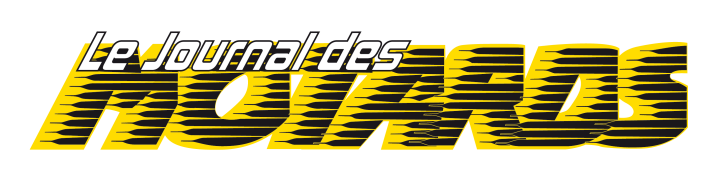 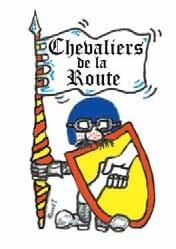 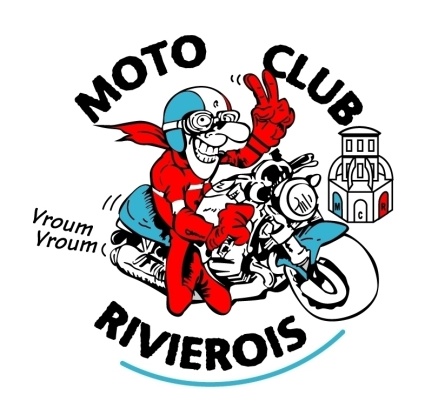 15ème rassemblement du Moto Club Rivièrois et rencontre des CDLRLe 21 et 22 mai 2022Bulletin d‘inscription 2022  à retourner avant le 05 mai 2022 Le PiloteNom : ……………………………. Prénom : ............... Né le : …../…../……Adresse : ………………………………………………………Téléphone : ………………..Adresse mail : ………………………………@……………                (Obligatoire)Ville : ……………………………….. Code Postal : ………………Passager (gère)Nom : ………………. Prénom : …………. Né(e) le : …../…../……La MotoMarque : …………………………. Type (cm3) : …… Année : ……………Nom de ton Club : ………………………………………………………….Ci‐joint mon règlement de   75 €  par personne À l’ordre du Moto Club RivièroisMerci de joindre une enveloppe timbrée si vous n’avez pas de mailMOTO‐CLUB RIVIEROIS 12640 Rivière sur Tarn